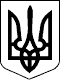 РАХІВСЬКА РАЙОННА державна адміністраціязАКАРПАТСЬКОЇ ОБЛАСТІрАХІВСЬКА РАЙОННА ВІЙСЬКОВА адміністраціяРОЗПОРЯДЖЕННЯ26.12.2023                                        м. Рахів                                                       № 91Про припинення функціонування прийомної сім’ї та відрахування прийомних дітей Відповідно до статей 6, 39 Закону України ,,Про місцеві державні адміністрації”, статей 4, 15, 28 Закону України „Про правовий режим воєнного стану”, Закону України ,,Про забезпечення організаційно-правових умов соціального захисту дітей-сиріт та дітей, позбавлених батьківського піклування”, указів Президента України від 24 лютого 2022 року № 64/2022 ,,Про введення воєнного стану в Україні” (із змінами) та від 24 лютого 2022 року №68/2022 ,,Про утворення військових адміністрацій”, пункту 3 статті 256-3 Сімейного кодексу України, постанов Кабінету Міністрів України від 26 квітня 2002 р. № 565 „Про затвердження Положення про прийомну сімʼю” (із змінами), від 26 червня 201 р. № 552 „Деякі питання виплати державної соціальної допомоги на дітей-сиріт та дітей, позбавлених батьківського піклування, осіб з їх числа, у тому числі з інвалідністю, грошового забезпечення батькам-вихователям і прийомним батькам за надання соціальних послуг у дитячих будинках сімейного типу та прийомних сім’ях за принципом ,,гроші ходять за дитиною”, оплати послуг із здійснення патронату над дитиною та виплати соціальної допомоги на утримання дитини в сім’ї патронатного вихователя, підтримки малих групових будинків” (із змінами), враховуючи рішення комісії з питань захисту прав дитини при райдержадміністрації від 20.12.2023 (протокол № 05), з метою припинення діяльності прийомної сім’ї Соколова Сергія Сергійовича та Соколової Олени Миколаївни:1. Припинити дію договору про влаштування дітей для виховання та спільне проживання в прийомній сім’ї від 27.09.2023 №01.1-29/38, укладеного між районною державною адміністрацією – районною військовою адміністрацією та громадянами Соколовим Сергієм Сергійовичем, 28 листопада 1965 року народження та Соколовою Оленою Миколаївною, 1 жовтня 1968 року народження, за адресою: село Росішка, 52, Рахівського району, Закарпатської області, у зв’язку із невиконанням прийомними батьками обов’язків щодо належного виховання, розвитку та утримання дітей.2. Відрахувати дітей, позбавлених батьківського піклування Регецій Ніколетту Іванівну, 25 січня 2015 року народження та Регецій Антона Івановича, 18 квітня 2016 року народження, уродженців села Великі Ком’яти, Виноградівського району, Закарпатської області.3. Управлінню соціального захисту населення та надання соціальних послуг районної державної адміністрації – районної військової адміністрації         (Спасюк М.Ю.) припинити виплати державної соціальної допомоги на утримання Регецій Ніколетту Іванівну, 25 січня 2015 року народження та Регецій Антона Івановича, 18 квітня 2016 року народження та грошового забезпечення прийомних батьків Соколова Сергія Сергійовича та Соколової Олени Миколаївни, відповідно до чинного законодавства України.4. Визнати таким, що втратило чинність розпорядження голови  районної державної адміністрації – районної військової адміністрації 27.09.2023 № 65 ,,Про утворення прийомної сім’ї та влаштування дітей, позбавлених батьківського піклування, на спільне проживання та виховання”.5. Контроль за виконання розпорядження покласти на заступника голови районної державної адміністрації – начальника районної військової адміністрації Басарабу П.В.Голова районної державної адміністрації – начальник районної військової адміністрації                     Владіслав КИЧ